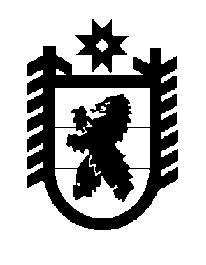 Российская Федерация Республика Карелия    ПРАВИТЕЛЬСТВО РЕСПУБЛИКИ КАРЕЛИЯРАСПОРЯЖЕНИЕот 25 июля 2016 года № 562р-Пг. Петрозаводск Рассмотрев предложение Государственного комитета Республики Карелия по управлению государственным имуществом и организации закупок, учитывая решение Совета Питкярантского муниципального района от 27 апреля 2016 года № 352 «Об утверждении перечня объектов государственной собственности Республики Карелия, предлагаемых для передачи в муниципальную собственность Питкярантского муниципального района», в соответствии с Законом Республики Карелия от 2 октября 1995 года № 78-ЗРК «О порядке передачи объектов государственной собственности Республики Карелия в муниципальную собственность» передать в муниципальную собственность Питкярантского муниципального района от государственного бюджетного учреждения социального обслуживания Республики Карелия «Республиканский центр социальной помощи семье и детям «Сампо» государственное имущество Республики Карелия согласно приложению к настоящему распоряжению.           ГлаваРеспублики  Карелия                                                              А.П. ХудилайненПЕРЕЧЕНЬ государственного имущества Республики Карелия, передаваемого в муниципальную собственность Питкярантского муниципального района___________________Приложение к распоряжениюПравительства Республики Карелияот 25 июля 2016 года № 562р-П№ п/пНаименованиеимуществаКоличество, штукОбщаястоимость,рублейТактильные напольные указатели для инвалидов по зрению с конусообразными рифами466366,40Тактильные напольные указатели для инвалидов по зрению с продольными рифами669134,40Тактильные напольные указатели для инвалидов по зрению с диагональными рифами324435,20